浙江中一检测研究院股份有限公司职业卫生网上公开信息表单位名称宁波维科特阔家纺有限公司宁波维科精华集团股份有限公司特阔家纺分公司宁波维科特阔家纺有限公司宁波维科精华集团股份有限公司特阔家纺分公司宁波维科特阔家纺有限公司宁波维科精华集团股份有限公司特阔家纺分公司宁波维科特阔家纺有限公司宁波维科精华集团股份有限公司特阔家纺分公司单位地址宁波市北仑区小港纬五路30号联系人联系人孙静峰项目名称宁波维科特阔家纺有限公司/宁波维科精华集团股份有限公司特阔家纺分公司职业病危害因素定期检测宁波维科特阔家纺有限公司/宁波维科精华集团股份有限公司特阔家纺分公司职业病危害因素定期检测宁波维科特阔家纺有限公司/宁波维科精华集团股份有限公司特阔家纺分公司职业病危害因素定期检测宁波维科特阔家纺有限公司/宁波维科精华集团股份有限公司特阔家纺分公司职业病危害因素定期检测技术服务项目组员名单常腾起、周钱钱、王彦南、孟雷风、周之桢、曾杰常腾起、周钱钱、王彦南、孟雷风、周之桢、曾杰常腾起、周钱钱、王彦南、孟雷风、周之桢、曾杰常腾起、周钱钱、王彦南、孟雷风、周之桢、曾杰现场调查时间2022.6.162022.6.162022.6.162022.6.16现场调查技术人员王文燕、高真真企业陪同人孙静峰孙静峰现场调查图像证明现场采样、检测时间2022.6.252022.6.252022.6.252022.6.25现场采样、检测人员常腾起、周钱钱、王彦南、孟雷风、周之桢、曾杰企业陪同人企业陪同人孙静峰现场采样、检测图像证明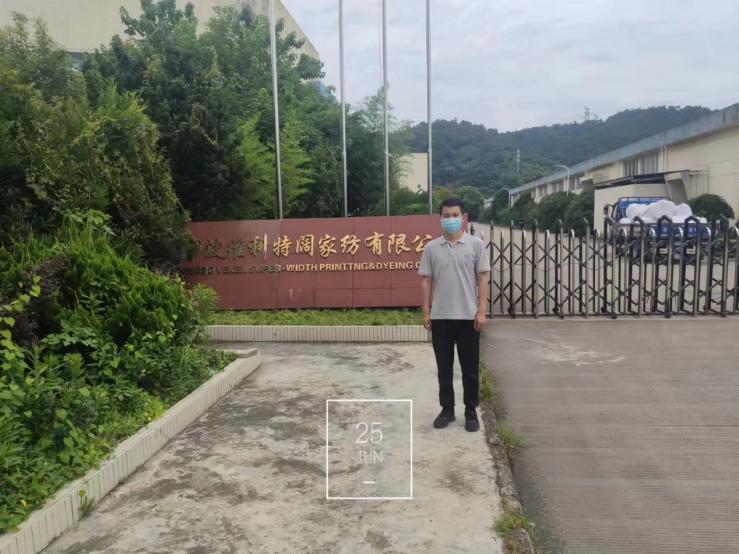 